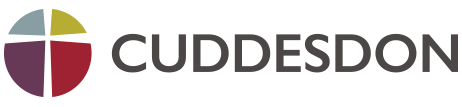 Ripon College Cuddesdon (RCC), which is one of the largest institutions in the Church of England dedicated principally to the training of clergy, intends to appoint a full time Lecturer in New Testament and Liturgy. Originally founded by Bishop Samuel Wilberforce in 1854, Cuddesdon now comprises about 120 full-time and part-time ordinands as well as about 70 candidates for lay ministry and other students distributed across four centres.  In accordance with its founder’s intention, Cuddesdon has never intentionally represented any of the ‘parties’ in the Church of England.  Having gained a reputation for moderate high churchmanship in the nineteenth and early twentieth centuries, it has broadened through a series of amalgamations: with Ripon Hall, a more liberal college, in 1975, with the Oxford Ministry Course (now known as the RCC Part-Time Pathway) in 2006 and the West of England Ministerial Training Course (now Cuddesdon: Gloucester & Hereford) in 2013. These have greatly expanded student numbers and increased the diversity of the student body.  Most recently (in 2015) Cuddesdon established the Portsmouth Pathway, in conjunction with the diocese of Portsmouth for training ordinands and readers non-residentially in the context of that city and diocese. RCC also partners with the Church Mission Society at its base a few miles from Cuddesdon in the training of ordinands for Ordained Pioneer Ministry and with the diocese of Oxford in the delivery of their Local Ministry Programme. Thus Cuddesdon attracts students, staff and visitors from across the theological spectrum and from a wide geographical area, and seeks to reflect and serve the Church of England in all its breadth and diversity.  It treasures its reputation for spiritual and theological depth, academic rigour, and contextual engagement and is fully committed both to the inheritance of the orthodox Christian Faith as it has been received by the Church of England and to serious theological exploration and openness to new ideas in the church and the world.  Cuddesdon has long attracted large numbers of female students and is firmly committed to the ordained and lay ministry of women at all levels in the church.  In recent years at least half the students have been women. The two universities to which RCC most directly relates are Oxford and Durham. Most students study for the Common Awards validated by Durham University, with some working for the Oxford University BA in Theology or MTh in Applied Theology or other Oxford degrees.  RCC is a member of the Oxford Partnership in Theological Education and Training which ensures close relationships with the other Anglican Theological Colleges in Oxford as well as colleges of other denominations (URC, Baptist and Roman Catholic). We have welcomed non-Anglicans as staff members and so a commitment to ecumenical cooperation will be essential for this role.RCC has developed strong links across the Anglican Communion worldwide, including important relationships in Hong Kong, China, the West Indies, South Africa, New Zealand and the USA.  Through the Cuddesdon Study Centre we regularly welcome visiting scholars from overseas.Job description and person specificationLetters of application, which should include reasons for applying for the role and demonstrate how the applicant’s aptitudes, enthusiasms, experience and qualifications match with the Job Description and Person Specification above, should be sent, together with a full CV and the names and full contact details of three referees to: The Principal, The Rt Revd. Humphrey Southern, Ripon College Cuddesdon, Oxford OX44 9EX or by email to gill.keeble@rcc.ac.uk to arrive not later than 31st May 2019. Interviews will be held at Cuddesdon on Monday 10th June and it is hoped that the successful applicant will be in post from 1st September, or as soon as possible thereafter, ready for the start of Michaelmas Term 2019.Job titleLecturer in New Testament and LiturgySalaryStipend of £26,700plus book allowance £753 paSummary, purpose and objectives of the roleTo share in the formation, training and teaching of ordinands and lay ministerial students in the context of a community that is both close and dispersed, taking the lead in delivering aspects of the Programmes that relate to New Testament and Liturgy.Main duties and responsibilitiesTo share in the teaching and assessment of New Testament at least to Masters’ level on Cuddesdon-based courses for full-time and part-time students. To play a part in leading and teaching on weekend courses and annual summer/spring residentials for part-time students.To lead in the teaching of Liturgy at least to Masters’ level on Cuddesdon-based courses, and to share in the delivery of teaching of worship skills and aptitudes at introductory level.To act as Personal Tutor to a specified number of full-time and Cuddesdon-based part-time students, including support and oversight of their formation and progress and the writing of yearly reports.To attend weekly staff meetings in term, along with start of year planning meeting in September, post-term ‘Big Picture’ meetings after Michaelmas (Autumn) and Hilary (Spring) Terms and annual Staff Residential following Trinity (Summer) Term.To share in the leadership of a student College Group, including attendance at its weekly meeting for worship and fellowship.To play a full part in the worshipping life of the College, including preaching and (if ordained) presiding at the Eucharist on weekdays in term time and certain non-residential weekends and summer/spring residentials.To be available for occasional teaching, as agreed, in off-site centres in Portsmouth, Gloucester and Ludlow. To share in the administrative responsibilities of the College.This is an indicative list of duties and responsibilities only, and should not be regarded as exhaustive.Person SpecificationThe person appointed to this post will have a love for the Church and its calling, deep reserves of resilience, a robust and palpable spirituality and a cheerful and collaborative disposition, delighting in the variety of the community we are and which we serve, and confident of the welcome they will receive and the value that will be attached to their contribution. S/he will be eager to share in the social and worshipping life of a relatively tight-knit community in Cuddesdon and to engage in the wider life of our off-site pathways as appropriate.Person SpecificationThe person appointed to this post will have a love for the Church and its calling, deep reserves of resilience, a robust and palpable spirituality and a cheerful and collaborative disposition, delighting in the variety of the community we are and which we serve, and confident of the welcome they will receive and the value that will be attached to their contribution. S/he will be eager to share in the social and worshipping life of a relatively tight-knit community in Cuddesdon and to engage in the wider life of our off-site pathways as appropriate.Person SpecificationThe person appointed to this post will have a love for the Church and its calling, deep reserves of resilience, a robust and palpable spirituality and a cheerful and collaborative disposition, delighting in the variety of the community we are and which we serve, and confident of the welcome they will receive and the value that will be attached to their contribution. S/he will be eager to share in the social and worshipping life of a relatively tight-knit community in Cuddesdon and to engage in the wider life of our off-site pathways as appropriate.QualitiesEssentialDesirableQualifications A doctoral degree in a relevant field of Biblical Studies and/or LiturgyTo be in Priests’ Orders in the Church of England or a Church in full communion with it.Knowledge and experienceFamiliarity with recent and developing thinking in a relevant field of Theology. Experience of teaching and assessment at undergraduate and/or graduate levelSkills & aptitudesEnthusiasm for teaching theology in the context of ministerial formation and a working knowledge of how academic and formational streams co-relate in theological training.Demonstrable interest/ experience in other areas of the curriculum Personal attributesCommitment to the training and formation of men and women in both residential and non-residential modes for ordained and lay ministry.Commitment to the values and aspirations of Cuddesdon as summarised in the Ethos Statement in the sidebar on page 1 above.The ability to work in a pressurised environment, yet able to model good self-care and a responsible work-life balance.CircumstancesAvailability for some weekend working, and also some evenings in term time (mainly Tuesdays)Ability to drive / availability for some teaching in off-site centres (e.g. Gloucester, Ludlow, Portsmouth &c.)Summary Terms & ConditionsHours:  You will be expected to manage your working hours to meet teaching, pastoral and worship requirements within the framework of the overall College timetable. Weekend and evening working will be required, as well as contribution to periods of residence by non-residential students.Location: Based at Ripon College Cuddesdon. Accommodation is provided free of charge in a College provided house (subject to availability and necessity for the better performance of duties) or a housing allowance set at the Oxford Diocese amount of £13,474. Salary:  Salary and other benefits are set in line with the Lichfield Scale for Academic Staff Remuneration and Benefits Scale.Contract: This is a permanent position subject to satisfactory completion of a six month probation period. Holiday: The holiday entitlement is 6 weeks plus 8 bank holidays. Annual leave will not normally be granted during term time. Pension: You will be entitled to membership of an appropriate Church of England Pension, including the Clergy Pension Scheme. College Meals: You will be entitled to free meals in the College dining room during term time when the kitchens are open.There is a Genuine Occupational Requirement (GOR) that the post-holder is a Christian. Regulation 7(2)a of the Employment Equality (Religion or Belief) Regulations 2003 applies.This post is subject to DBS enhanced disclosure.